-Соедини стрелкой цифру с нужным количеством предметов. -Обведи в кружок цифру, которая соответствует количеству предметов.-Назови цифру.Перед ребёнком цифровой ряд. Взрослый предлагает ребёнку показать любую из названных цифр, или, указывая на любую цифру, спросить, как она называется.-Назови, какие цифры пропущены   1   3   4   6   8 ?-Какая цифра должна стоять вместо ?    1 2 3 4 ? 6 7 ? 9 10 или1 2 ? 4 5 6 7 8 9 10  и  др. 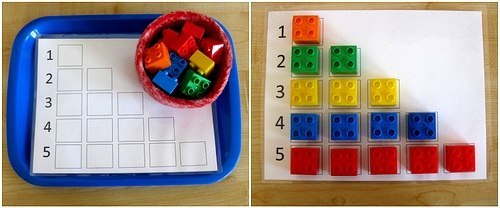 Желаю удачи!Муниципальное бюджетное дошкольное образовательное учреждение «Детский сад общеразвивающего вида № 27»Дидактические игры и занимательные задания по математике.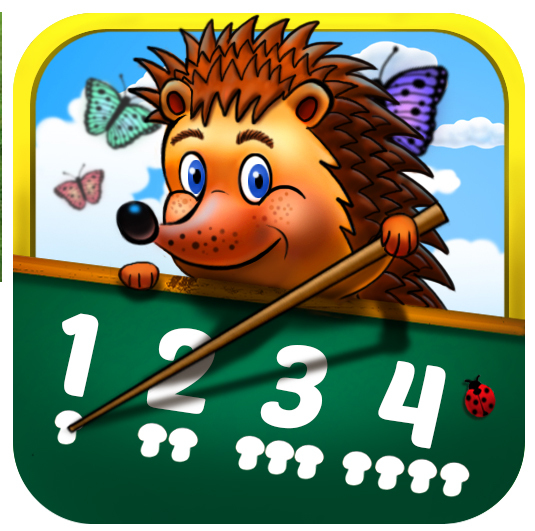 Советы родителям.Часть 1.Составила З.Я.Власовапреподаватель по математикег. Снежинск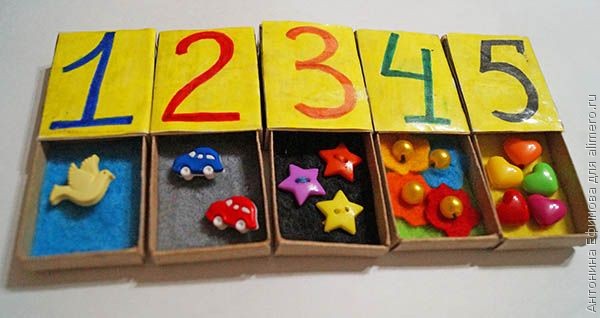 Уважаемые родители!Предлагаем вам игры и задания, которые вы можете использовать с детьми, для закрепления материала по ФЭМП дома.СчётИгра: «Кто знает, пусть дальше считает».Например, взрослый называет число 5 и говорит: «Считай дальше» (и так с любым числом до 10).Упражнение:-Назови числа до 6 (5, 3, 4 и тд.).-Назови числа после 3 (4, 7, 6 и тд.).-Назови число на 1 больше (или на 1 меньше названного).-Счёт цепочкой (поочерёдно).Начинает взрослый — «один», ребёнок продолжает — «два», взрослый — «три», ребёнок — «четыре» и тд. Игра: «Отложи столько же предметов» (счёт на слух).Взрослый ритмично хлопает в ладоши, ребёнок закрывает глаза и считает хлопки на слух, затем откладывает столько же предметов.Вопрос: «Сколько предметов ты отложил? и почему?».Усложнение. «Отсчитай  предметов на  1 больше (или на 1 меньше), чем услышишь хлопков».Вопрос: «Сколько ты отложил предметов и почему?».Отсчитай столько жеПеред ребёнком большое количество предметов (палочки, круги, пуговицы и т.д.).Задание. Отсчитай  4 пуговицы (или любое другое количество до 10), или отсчитай столько палочек, сколько показывает цифра (при этом взрослый показывает ребёнку любую другую цифру в пределах 10).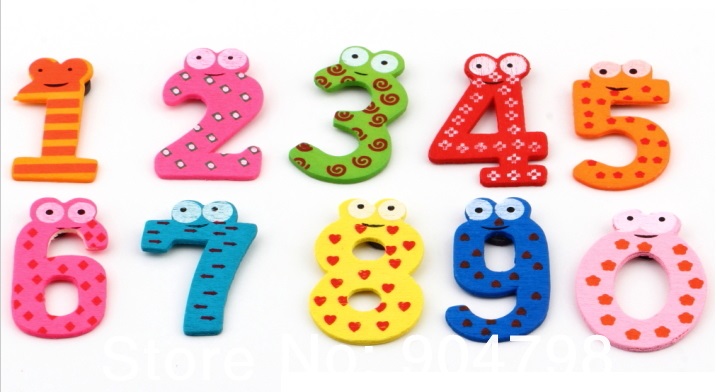 ЦифрыУпражнение:-Какой цифры не стало?Перед ребёнком цифровой ряд. Ребёнок закрывает глаза или отворачивается, взрослый убирает одну или две цифры. Открыв глаза, ребёнок определяет, какой цифры нет.-Наведи порядок.Все цифры расположены беспорядочно. Дать задание ребенку разложить цифры по порядку.